               Муниципальное дошкольное образовательное учреждение«Детский сад № 22 комбинированного вида»Конспект итогового интегрированного занятия по образовательным областям «Познавательное развитие» (ФЭМП),«Художественно-эстетическое развитие» (рисование)на тему: «Путешествие в королевство математики»(для детей старшей группы)                                                                                     Подготовила и провела:                                                      	            воспитатель  	            высшей квал. категории                                                                                     Дюжина С.В.Саранск 2020 Цель: Обобщить и выявить полученные знания, умения, которые получили дети в течение учебного года.Задачи:Обучающие:- закреплять характерные признаки дней недели;- упражнять в назывании утро, день, вечер, ночь, имеют представление о смене частей суток;- закреплять счёт количественных и порядковых числительных (в пределах 10, умение различать геометрические фигуры (круг, квадрат, треугольник, прямоугольник, овал, многоугольник); закрепить умение ориентироваться на листе бумаги; -умение быстро ориентироваться в пространстве на ограниченной плоскости, используя слова: спереди, сзади, слева, справа, сверху, внизу.Развивающие:-развивать у детей интерес к самостоятельному решению познавательных и творческих задач, логическое мышление, любознательность, развивать внимание и память;- развивать моторику рук.Воспитательные:-воспитывать любознательность, наблюдательность;-воспитывать взаимовыручку, самостоятельность;- воспитывать у детей доброту, отзывчивость, дружеское взаимоотношение между детьми;-воспитывать у детей эмпатию, доброжелательность в общении со сверстниками и взрослыми, оказывать помощь.Интеграция образовательных областей: ОО «Познавательное развитие»-Закрепить прямой счет в пределах 10, знание цифр в пределах 10; умение различать геометрические фигуры (круг, квадрат, треугольник, прямоугольник, овал, многоугольник); закрепить умение ориентироваться на листе бумаги; - закреплять характерные признаки дней недели;- упражнять в назывании утро, день, вечер, ночь, имеют представление о смене частей суток;Социально – коммуникативное развитие:         -упражнять детей в образовании слов по аналогии -воспитывать культуру поведения и умение выполнять поставленную задачу.Художественно-эстетическое развитие:-Закрепить знания пользоваться кисточкой, гуашью, салфеткой и т.д.-выявить знания детей, используя наглядный материал  художественного произведения, узнать его и  принять участие в разговоре. Физическое развитие:-развивать основные психические процессы: память, внимание, образное мышление;-коррекционная работа: развивать глазодвигательные функции, фиксацию взора, мелкую моторику рук.     Форма работы - фронтальная, индивидуальная, в парах.Демонстрационный материал: медвежонок Умка,  карточки с буквами (пароль), 2 письма (и посылка) Царицы Математики числовой ряд, карточки с числами, геометрические фигуры, мяч, гуашь, ватные палочки, кисть, акварель, цветные карандаши, фломастеры, непроливайка, салфетка, Фонограмма: «Умка», «Волшебная мелодия», «Бой часов»Раздаточный материал:Набор геометрических фигур (круг, квадрат, треугольник, прямоугольник), карточки с цифрами, лист бумаги.  Ход занятия: Воспитатель: - Сейчас, я предлагаю вам поздороваться друг с другом. Но сделаем мы это по-особенному: прикосновением ладошками. Прикоснитесь ладошками друг с другом.Воспитатель: Тёплые у нас ладошки?Дети: (ответы детей: Да).Воспитатель: Тёплые, потому что вы очень добрые и готовы сегодня поделиться своим теплом, добротой друг с другом. Присаживайтесь на свои места.Воспитатель: Ой, к нам кто - то спешит! Кто же это? Пойду, посмотрю.(Воспитатель вносит в группу игрушку белого медведя, а в лапах у него письмо).Воспитатель: Посмотрите, к нам пришёл белый медведь и у него письмо, когда я его встречала, он мне сказал, что его друг из Африки попал в беду и ему нужна помощь! Он прислал письмо, для начала нам надо узнать от кого оно!(Воспитатель читает загадку, написанную на конверте:)У меня большой животИ не меньше будет ротОбожаю я купатьсяИ в грязи люблю валяться.С боку на бок повернусьИ еще раз окунусь.Вот и вся моя работаСладка жизнь у БЕГЕМОТА!Воспитатель: Правильно – это письмо от бегемота, давайте узнаем, что же случилось:«Письмо от бегемота»«Здравствуйте, дорогие ребята! Пишет вам бегемот Пумба. Мне очень нужна ваша помощь. Дело в том, что я попал в математическое царство, а оно оказалось заколдованным. Тут творятся ужасные вещи: перепутались дни недели, части суток. Я совершенно не знаю цифр, не знаю, как образуется число 10. Я, решил задачи с ошибками! Все нарушилось в математическом царстве-государстве! Я страшно напуган, и некому мне помочь. Дорогие ребята, если вы смелые, сообразительные, внимательные и не боитесь трудностей, поспешите ко мне на помощь! Математическое царство и я в опасности. Ваш друг бегемот Пумба».Воспитатель: Как вы думаете, что мы должны делать? (ответы детей)Хорошо давайте поможем бегемоту Пумбе навести порядок в математическом царстве-государстве? Воспитатель: - Как вы думаете, как мы можем туда попасть? (Ответы детей)  - Я предлагаю отправиться на ковре самолете.Помните, чтобы справиться со всеми трудностями, вы должны быть сообразительными, смелыми, внимательными и наблюдательными. Но самое главное, что вернуться мы сможем только в том случае, если справимся со всеми заданиями. Ну, что, тогда в путь!Звучит фонограмма: «Волшебная мелодия» На доске появляются большие часы.Как вы думаете,  почему эти часы появились на экране?(Ответы детей) часы нам показывают времяВоспитатель: Дело в том, что времени у нас мало для выполнения каждого задания! Нам надо торопиться!    Первое задание: «Пароль»Пароль – это длинное заколдованное слово, а помогут расшифровать его цифры, которые вы должны угадать:Дети отвечают на вопросы воспитателя:1. Сколько ушей у двух кошек? (4) - р2. Сколько дней в неделе? (1) - ц3. Сколько глаз у светофора? (3) - ф4. Сколько пальцев на одной руке? (2) - и5. Сколько солнышек на небе? (5) - аВоспитатель: Давайте поставим цифры по порядку. А что же случилось с буквами, давайте посмотрим: какое слово получилось? (Цифра) Дети читают все вместе по слогам) - Молодцы, ребята, вы успешно прошли пароль. Звучит фонограмма: «Бой часов» (9 часов 05 минут)- А вот и задание:  Игра «Части суток» («Закончи предложение»)Необходимо  закончить предложение.- Спим мы ночью, а делаем зарядку … (утром)- Завтракаем мы утром, а обедаем … (днём)- Обедаем мы днём, а ужинаем … (вечером)- Ужинаем мы вечером, а спим … (ночью)- Сколько частей в сутках? (ответы детей: 4)ПОЯВЛЯЕТСЯ СЛАЙД 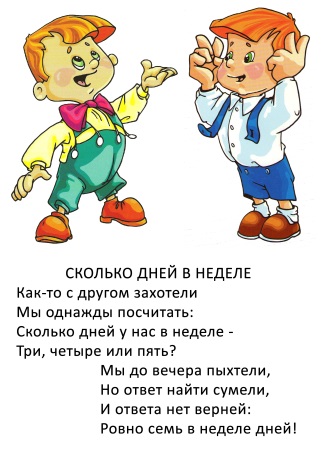  Звучит аудиозаписьКак- то с другом захотелиМы однажды посчитать,Сколько дней у нас в неделе-Три, четыре или пять?Мы до вечера пыхтели,Но ответ найти сумели,И ответа нет верней:Подскажите нам скорей, сколько же в неделе дней!Воспитатель: Давайте еще раз их назовем (ответы детей: утро, день, вечер, ночь).Воспитатель: Скажите, а сейчас какое время суток? (ответы детей: утро).-Сколько всего дней недели? (ответы детей) Назовите их.- Какой сегодня день недели? (четверг)- Какой день недели был вчера? (среда)- Как называются выходные дни? (Суббота, воскресенье)     Звучит фонограмма «Бой часов» (9 часов 08 минут)Воспитатель: А теперь пора за дело приниматься. На этот раз нам надо расположить геометрические фигуры на своем альбомном листе .     Игра «Что где находится?»Приступаем к заданию.А теперь давайте проверим, правильно ли вы выполнили задание.     В середине – круг.В правом верхнем углу – квадрат.В левом нижнем углу –прямоугольник.В правом нижнем углу – треугольник.В левом верхнем углу –овал.Звучит фонограмма «Бой часов» (9 часов 11). Воспитатель спрашивает у детей время.Воспитатель: Ребята, а нам пора двигаться вперёд и для этого нам нужно немного подвигаться.Физкультминутка:В понедельник я купался, (изображаем плавание)А во вторник – рисовал. (изображаем рисование)В среду долго умывался, («умываемся»)А в четверг в футбол играл. (бег на месте)В пятницу я прыгал, бегал, (прыгаем)Очень долго танцевал. (кружимся на месте)А в субботу, воскресенье (хлопки в ладоши)Целый день я отдыхал.(дети садятся на корточки, руки под щеку—засыпают)     Звучит фонограмма: Звучит фонограмма: «Бой часов» (9 часов 14 минут)Воспитатель: Молодцы, вы все ловкие и внимательны! Сейчас нам предстоит посчитать от 1 до 10 в прямом и обратном порядке.Воспитатель: кто посчитает от 1 до 10? (спрашиваю одного ребенка). Кто сможет посчитать обратно? (спрашиваю другого ребенка). Назовите самое маленькое число. А теперь назовите самое большое число. Какое число больше 5 на 1? А какое число меньше 4 на 1? Назови все числа, которые больше 5; которые меньше 6»..Игра «Назови соседей».У вас на столе есть листочки на них написано число подумайте и назовите  соседей этого числа.Воспитатель: Молодцы, ребята, вы прекрасно справляетесь с заданиями! А теперь проверим, кто из вас самый ловкий и внимательный.«Бой часов» (9часов  15минут) .     Игра «Что, где?»Игра проходит с мячом. Воспитатель берет мяч, бросает одному из детей и спрашивает: «Что справа от тебя?» Ребенок ловит мяч, отвечает на вопрос.Вопросы детям: «Что у тебя над головой? Кто впереди тебя? Что позади тебя? Кто слева от тебя? Кто справа от тебя?». И т. д. (Игра проходит в быстром темпе).Звучит фонограмма: «Бой часов» (9часов 17 минут)Воспитатель: Вот домик. В этом домике живут Логические задачки. Самые любимые, самые озорные. Их задания самые сложные. Они сейчас вас попробуют  запутать, будьте особенно внимательны. 
Дидактическое упражнение «Задачки в стихах» 
Четыре гусенка и двое утят 
В озере плавают, громко кричат. 
А ну, посчитай поскорей, 
Сколько всего в воде малышей? 
(Шесть) 

Семь веселых поросят 
У корытца в ряд стоят. 
Два ушли в кровать ложиться – 
Сколько свинок у корытца? 
(Пять) 

С неба звездочка упала, 
В гости к детям забежала. 
Три кричат вослед за ней: 
«Не забудь своих друзей!» 
Сколько ярких звезд пропало, 
С неба звездного упало? 
(Четыре) 


Привела гусыня-мать 
Шесть детей на луг гулять. 
Все гусята, как клубочки: 
Три сынка, а сколько дочек? 
(Три) 
Воспитатель: Молодцы, вы все очень внимательные!А сейчас, чтобы Пумбе не было скучно я предлагаю нарисовать ему друзей.На столах лежат листы с прорисованным контуром -бегемота. Рисуем коричневым цветом, затем прорисовываем глазки и носик черным цветом. Воспитатель: Прежде чем начнем рисовать разомнем наши пальцыПальчиковая гимнастика:Мы сегодня маляры,Будем красить потолки.Вверх и вниз скользит рука,Стала кисточкой она.Воспитатель в ходе работы напоминает, как правильно держать кисточку, а также следит за осанкой детей.    Вы прекрасно справились со всеми заданиями и расколдовали математическое царство! Ну, а теперь, последнее задание. Пожалуй, оно самое сложное и необычное! Ведь мы ещё не нашли бегемота Пумбу, он же нас ждёт. Белый медведь дал мне вот эту карту и сказал, что она нам поможет.Воспитатель вместе с детьми по карте проходят запутанный путь и находят его. У бегемота с собой письмо.Воспитатель зачитывает детям письмо, в котором Царица Математика благодарит детей за оказанную помощь.Письмо Царицы Математики:«Дорогие друзья! Огромное вам спасибо за оказанную помощь! Вы прекрасно справились со всеми заданиями. Вы не просто спасли математическую страну, вы выручили бегемота Пумбу и он теперь может отправиться к себе домой в Африку. В моем математическом царстве царит абсолютная точность и порядок.Звучит фонограмма: «Бой часов» (9часов 25 минут) Один из детей называет время.Звучит фонограмма: «Волшебная музыка»Воспитатель: Ну вот мы и дома, в детском саду… Все математические приключения позади.А сейчас я вам предлагаю оценить свою работу. Тот, кто считает, что полностью справился с заданиями – пусть возьмет по звездочке, а кто считает, что не все у него сегодня получалось – тот пусть возьмет по флажку. Дети делают свой выбор.